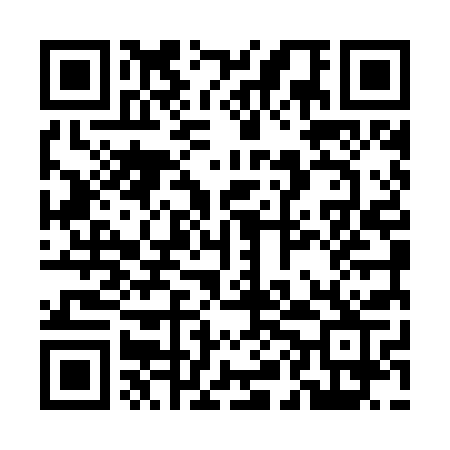 Prayer times for Chhara Bari, BangladeshWed 1 May 2024 - Fri 31 May 2024High Latitude Method: NonePrayer Calculation Method: University of Islamic SciencesAsar Calculation Method: ShafiPrayer times provided by https://www.salahtimes.comDateDayFajrSunriseDhuhrAsrMaghribIsha1Wed4:115:3112:013:256:317:512Thu4:115:3112:013:256:327:523Fri4:105:3012:013:256:327:534Sat4:095:2912:013:246:337:535Sun4:085:2912:013:246:337:546Mon4:075:2812:013:246:347:557Tue4:065:2812:013:236:347:558Wed4:065:2712:013:236:357:569Thu4:055:2612:013:236:357:5710Fri4:045:2612:013:236:357:5711Sat4:045:2512:013:226:367:5812Sun4:035:2512:013:226:367:5913Mon4:025:2412:013:226:377:5914Tue4:025:2412:013:226:378:0015Wed4:015:2312:013:216:388:0116Thu4:005:2312:013:216:388:0117Fri4:005:2312:013:216:398:0218Sat3:595:2212:013:216:398:0219Sun3:595:2212:013:216:408:0320Mon3:585:2112:013:206:408:0421Tue3:575:2112:013:206:418:0422Wed3:575:2112:013:206:418:0523Thu3:575:2112:013:206:428:0624Fri3:565:2012:013:206:428:0625Sat3:565:2012:013:206:428:0726Sun3:555:2012:013:206:438:0827Mon3:555:2012:013:206:438:0828Tue3:545:1912:013:196:448:0929Wed3:545:1912:023:196:448:0930Thu3:545:1912:023:196:458:1031Fri3:545:1912:023:196:458:10